1GE+1FE+1POTS+Dual band WIFI GPON ONT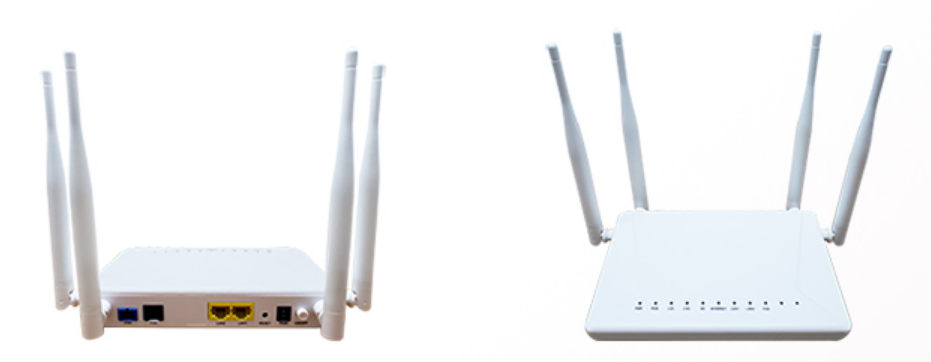 HT3421GWV-D FTTH GPON ONT Overview
By introducing latest fiber GPON access technology, The HT3421GWV-D GPON ONU brings carrier class high-end networking solution for advanced triple play services.  It compliant with ITU-T G.984 standard, dual-band wireless for combined connection speeds of up to 1200 Mbps(867 Mbps on 5GHz and 300 Mbps on 2.4 GHz) , Layer 2/3, and high quality VoIP, It adopts single fiber WDM technology with downlink wavelength 1490nm, uplink wavelength 1310nm, HT3421GWV-D FTTH GPON ONU WiFi support the comprehensive triple-play services, including voice, video (IPTV or VoD), and high-speed internet access service.Key Feature Technical specificationsTypical application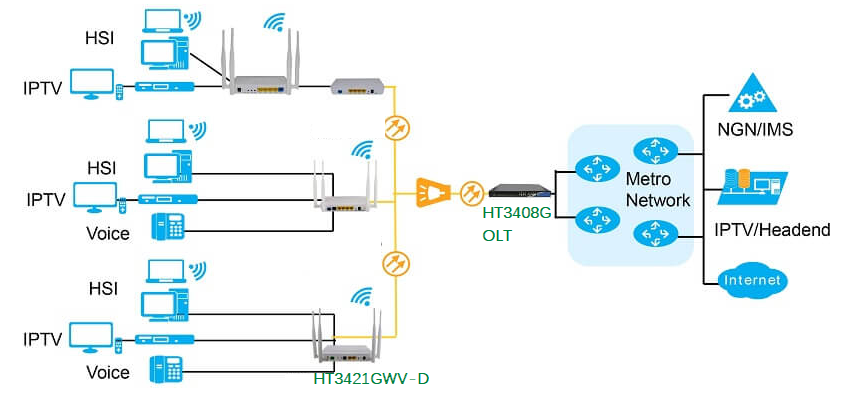 Ordering information Features RL841GWV-D GPON Features Compliant with ITU-T G.984 GPON standard GPON Features FEC (Forward Error Correction) in both upstream and downstream GPON Features QoS scheduling based on SP or WRR between GEM port and T-CONT GPON Features Downstream multicast GEM port and broadcast GEM port Ethernet Feature Support Auto-speed and MDI/MDIX auto detection Ethernet Feature Internal L2 switch Ethernet Feature Advanced data processing function,such as VLAN label processing, flow classification Gateway Feature WAN support Router and Bridge mode Gateway Feature Router mode supports PPPoE/DHCP/ static IP Gateway Feature WAN support Internet、VoIP、IPTV、TR069 Gateway Feature LAN supports DHCP and static IP Gateway Feature Support NAT and NAPT VoIP Feature Support SIP (RFC3261) or MEGACO v2 (H.248) VoIP Feature Support Voice coding: ITU-T G.711/G.723/G.726/G.729, auto-negotiate with call agent VoIP Feature Support Echo cancellation exceeding ITU-T G.165/G.168-2002, up to 128ms tail length WIFI Feature 867 Mbps on 5GHz and 300 Mbps on 2.4 GHz WIFI Feature IEEE 802.11 ac/n/g/b/a wireless LAN WIFI Feature 2.4 GHz band: 2400 – 2483.5 MHz,5 GHz band: 5150 – 5725 MHz WIFI Feature WEP、WPA-PSK、WPA2-PSK and other encryption OAM Feature Standard OMCI (the embedded operations channel)compliant with ITU-T G.988 OAM Feature Compliant with TR-069 standard OAM Feature Compliant with TR-098、TR-140 terminal integrated management interface OAM Feature Alarm reporting, performance monitoringGPON InterfaceGPON Interface Rate Upsteam: 1.244Gbps Downsteam: 2.488Gbps Interface standard ITU-T G.984.2/ITU-T G.984.3/ITU-TG.988 Class B+ Launch power Min: 0dBm   Max: +5dBm Sensitivity -27dBm Input Power Overload -8dBm Service Interface Service Interface GPON Interface 1 GPON Port Data Interface 1 GE + 1FE POTS Interface 1 FXS Port WIFI Interface IEEE 802.11 ac/n/g/b/a wireless LAN Antenna Type 4 external antennas Environmental conditions  Environmental conditions  Storage temperature -10 to 70°C, rel. humidity 10–90% (non-condensing) Operation temperature 0 to 45°C, rel. humidity 10–90% (non-condensing) Power Supply and Consumption Power Supply and Consumption Power Adaptor Input: 100 to 240 V AC, 50/60 Hz; Output: 12 V, 1A Consumption ≤10W Physical specifications Physical specifications Dimensions 236mm×210mm×31mm（L×W×H） Weight 0.26KG Model Product Description HT3421GWV-D GPON ONU 1GE+1FE+1POTS+11n 2*2 +11ac 2*2, 4 x External Antennas 5DBI